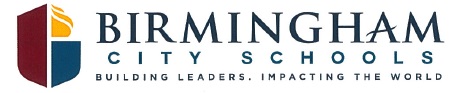 Transfer of Employees Employee accounts must be transferred when an employee transfers from one school site to another. The administrator shall make the request using the form below.  All users must also have a student data confidentiality form on file. Please scan and send to sis@bhm.k12.al.us First Name:	Last Name:  BCS Email Address:					Employee Number:Previous Position:					Previous Location:Check the permissions that you are requesting to be assigned to the staff member listed above. TeacherSchool Clerical StaffESL TeacherSPED TeacherGIFTED TeacherPE TeacherAthletic DirectorNurse
CounselorData ViewPrincipalAssistant PrincipalDatabase Manager Technology CoordinatorRTI/PBIS Coordinator504 CoordinatorCentral OfficeSpecial ProgramsOther (Specify): Supervisor Signature:	Date:		Department/School: 	SIS Use Only	Approved:	 Date:	Denied:	 Date:	Entered:	 Date:	